Задание для дистанционного обучения. 2 класс (Отделение «Живопись»)
02.02.2022.Тема: Лепка. Народная игрушка и её образы "Птичка"

Цель: создание керамического изделия
Задачи: Формирование умений и навыков работы с красками. Создание цветового эскиза на бумаге. Формирование умений и навыков в росписи керамических изделий. Освоение умений в росписи изделий из глины.
Формирование умения наблюдать предмет, анализировать его объем, пропорции, форму.

Этапы работы:

1.Подготовка глины к работе. Прежде чем начать работу нужно хорошо размять глину, чтобы она была мягкой и податливой рукам.
2. Начало работы. Помните, что работа ведётся от общего к частному. От общей формы к деталям. Сначала создаётся масса и форма тела, после, делаются детали.
3. Продолжение работы над изделием. На этом этапе дорабатываются все нюансы, выполняются детали и украшения работы.

Обращайте внимание на анатомичное сходство. У птицы имеются крылья, голова, клюв, хвост и две лапы.
Можно попробовать сделать перья, только прикрепляйте их хорошо иначе при высыхании оно развалится. Всё делали и части птички должны быть хорошо скреплены друг с другом. Следите что бы хвост и крылья не были тонкими и хрупкими.

ВАЖНО. Работа должна быть не менее 10-15 см.
Примеры работ: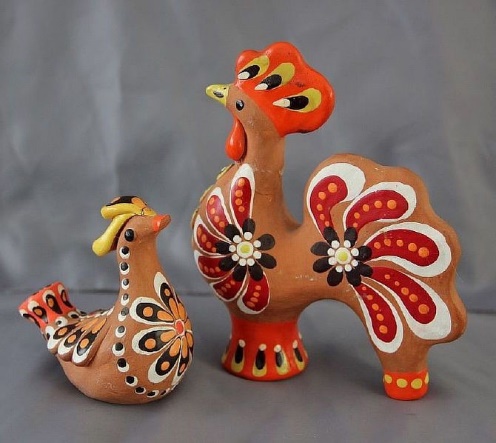 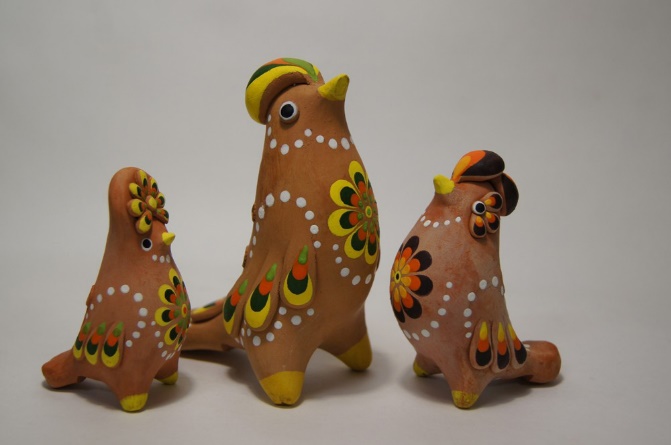 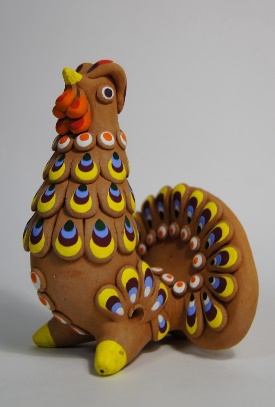 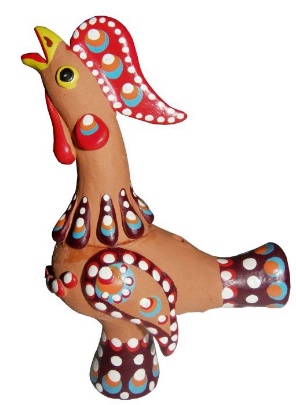 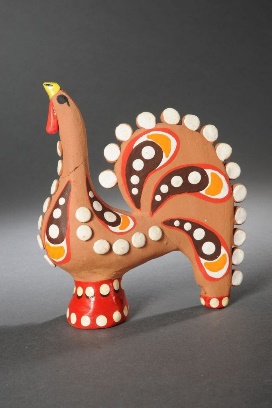 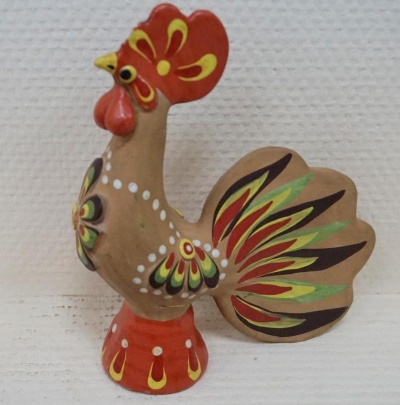 